§9-1330.  Priority of purchaser of chattel paper or instrument(1).   A purchaser of chattel paper has priority over a security interest in the chattel paper that is claimed merely as proceeds of inventory subject to a security interest if:(a).  In good faith and in the ordinary course of the purchaser's business, the purchaser gives new value and takes possession of the chattel paper or obtains control of the chattel paper under section 9‑1105; and  [PL 1999, c. 699, Pt. A, §2 (NEW); PL 1999, c. 699, Pt. A, §4 (AFF).](b).  The chattel paper does not indicate that it has been assigned to an identified assignee other than the purchaser.  [PL 1999, c. 699, Pt. A, §2 (NEW); PL 1999, c. 699, Pt. A, §4 (AFF).][PL 1999, c. 699, Pt. A, §2 (NEW); PL 1999, c. 699, Pt. A, §4 (AFF).](2).   A purchaser of chattel paper has priority over a security interest in the chattel paper that is claimed other than merely as proceeds of inventory subject to a security interest if the purchaser gives new value and takes possession of the chattel paper or obtains control of the chattel paper under section 9‑1105 in good faith, in the ordinary course of the purchaser's business and without knowledge that the purchase violates the rights of the secured party.[PL 1999, c. 699, Pt. A, §2 (NEW); PL 1999, c. 699, Pt. A, §4 (AFF).](3).   Except as otherwise provided in section 9‑1327, a purchaser having priority in chattel paper under subsection (1) or (2) also has priority in proceeds of the chattel paper to the extent that:(a).  Section 9‑1322 provides for priority in the proceeds; or  [PL 1999, c. 699, Pt. A, §2 (NEW); PL 1999, c. 699, Pt. A, §4 (AFF).](b).  The proceeds consist of the specific goods covered by the chattel paper or cash proceeds of the specific goods, even if the purchaser's security interest in the proceeds is unperfected.  [PL 1999, c. 699, Pt. A, §2 (NEW); PL 1999, c. 699, Pt. A, §4 (AFF).][PL 1999, c. 699, Pt. A, §2 (NEW); PL 1999, c. 699, Pt. A, §4 (AFF).](4).   Except as otherwise provided in section 9‑1331, subsection (1), a purchaser of an instrument has priority over a security interest in the instrument perfected by a method other than possession if the purchaser gives value and takes possession of the instrument in good faith and without knowledge that the purchase violates the rights of the secured party.[PL 1999, c. 699, Pt. A, §2 (NEW); PL 1999, c. 699, Pt. A, §4 (AFF).](5).   For purposes of subsections (1) and (2), the holder of a purchase-money security interest in inventory gives new value for chattel paper constituting proceeds of the inventory.[PL 1999, c. 699, Pt. A, §2 (NEW); PL 1999, c. 699, Pt. A, §4 (AFF).](6).   For purposes of subsections (2) and (4), if chattel paper or an instrument indicates that it has been assigned to an identified secured party other than the purchaser, a purchaser of the chattel paper or instrument has knowledge that the purchase violates the rights of the secured party.[PL 1999, c. 699, Pt. A, §2 (NEW); PL 1999, c. 699, Pt. A, §4 (AFF).]SECTION HISTORYPL 1999, c. 699, §A2 (NEW). PL 1999, c. 699, §A4 (AFF). The State of Maine claims a copyright in its codified statutes. If you intend to republish this material, we require that you include the following disclaimer in your publication:All copyrights and other rights to statutory text are reserved by the State of Maine. The text included in this publication reflects changes made through the First Regular and First Special Session of the 131st Maine Legislature and is current through November 1. 2023
                    . The text is subject to change without notice. It is a version that has not been officially certified by the Secretary of State. Refer to the Maine Revised Statutes Annotated and supplements for certified text.
                The Office of the Revisor of Statutes also requests that you send us one copy of any statutory publication you may produce. Our goal is not to restrict publishing activity, but to keep track of who is publishing what, to identify any needless duplication and to preserve the State's copyright rights.PLEASE NOTE: The Revisor's Office cannot perform research for or provide legal advice or interpretation of Maine law to the public. If you need legal assistance, please contact a qualified attorney.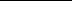 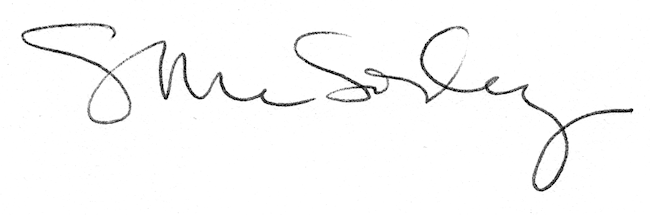 